OAAS First Impressions 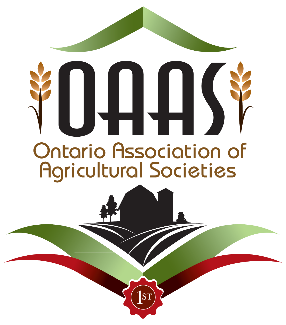 Application Form 2017Name of Fair: Name of Agricultural Society: Fair Dates for 2017:     		            District: Contact Person 1:Address: 			Postal Code: Email Address:  			Phone Number: Contact Person 2:Address: 	   		Postal Code: Email Address: 			Phone Number: Number of Days Fair Held:  			Attendance at Fair: Fair Start Date and Time: 			Fair Closing Date and Time: Please mark off all the following categories that apply to your fair:LivestockLivestock classes: Yes No4-H Show: Yes NoOther: HomecraftHall Exhibits: Yes No Other: EntertainmentTractor/Truck Pull/Demolition Derby: Yes NoMidway: Yes NoCommercial Vendors: Yes No  Other: **NEW** - Because OAAS believes in the value of the “First Impressions” program and wishes to encourage more participation by fairs that may not be able to afford the program, once your Agricultural Society has completed all parts of the program, your fees will be refunded to your association.A participation fee of $113.00 ($100.00 + HST) is payable to the “Ontario Association of Agricultural Societies” when you submit your application.  Once you have been paired with another fair and you do not participate, there will be no refund.In addition to the participation fee, each society will be responsible for providing passes to the visiting fair volunteers as well as their own travel costs, photocopying and /or printing and incidentals of volunteers.Application deadline for the 2017 First Impressions program is May 15, 2017Application to be completed and submitted online ONLY to:firstimpressions@ontariofairs.com